Samsung 25 Mark Essay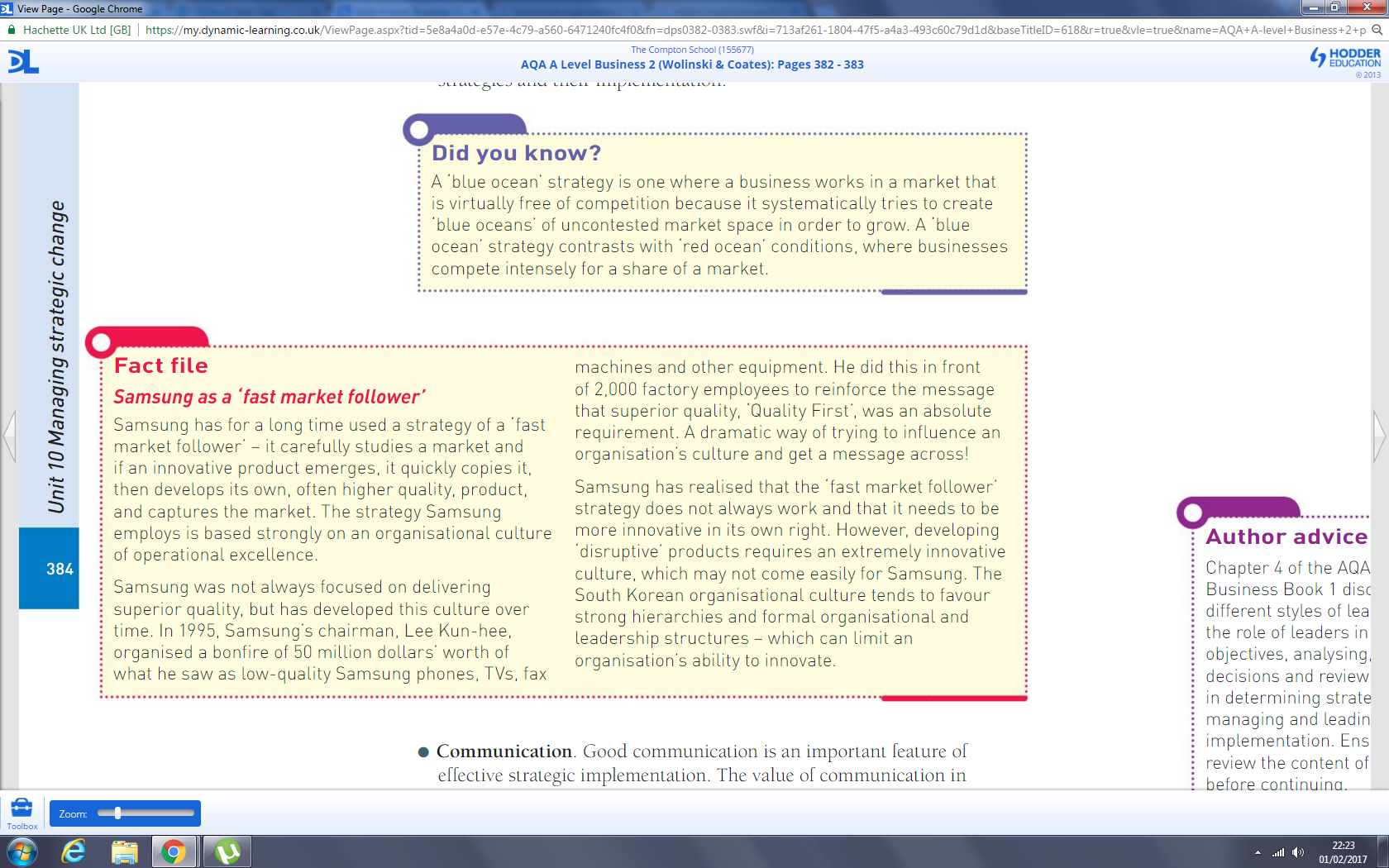 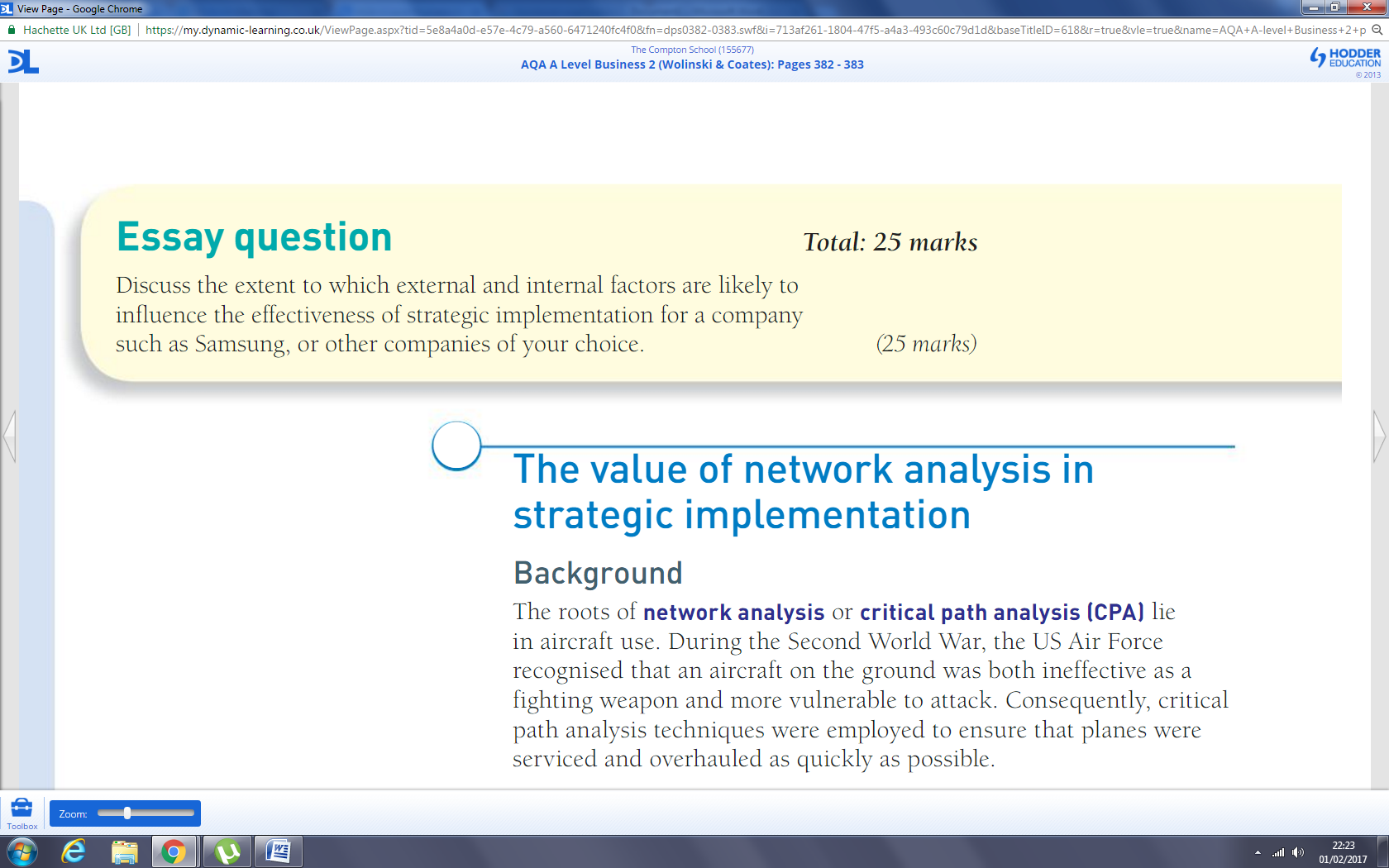 Plan your essay below: